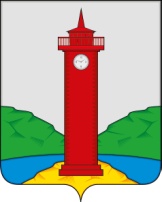 РОССИЙСКАЯ ФЕДЕРАЦИЯ
САМАРСКАЯ ОБЛАСТЬМУНИЦИПАЛЬНЫЙ РАЙОН ВолжскийСОБРАНИЕ ПРЕДСТАВИТЕЛЕЙ СЕЛЬСКОГО ПОСЕЛЕНИЯКурумочЧЕТВЕРТОГО СОЗЫВАРЕШЕНИЕ«21» декабря 2022 года                                                                      № 122/37О передаче осуществления части полномочий по решению вопросов местного значения сельского поселения Курумоч                                            в сфере градостроительной деятельности                                            Администрации муниципального района Волжский Самарской области в 2023 году   В соответствии с Бюджетным кодексом Российской Федерации, частью 4 статьи 15 Федерального закона от 06.10.2003 № 131-ФЗ «Об общих принципах организации местного самоуправления в Российской Федерации», руководствуясь Уставом сельского поселения Курумоч муниципального района Волжский Самарской области, Собрание представителей сельского поселения Курумоч муниципального района Волжский Самарской области РЕШИЛО:1. Передать Администрации муниципального района Волжский осуществление полномочий по решению вопросов местного значения сельского поселения Курумоч в сфере градостроительной деятельности.2. Заключить соглашение с Администрацией муниципального района Волжский о передаче муниципальному району Волжский полномочий сельского поселения Курумоч муниципального района Волжский в сфере градостроительной деятельности. 3.  Установить, что реализация соглашения, указанного в пункте 1 настоящего решения, будет осуществляться за счет финансового обеспечения в виде межбюджетного трансферта из бюджета сельского поселения Курумоч муниципального района Волжский Самарской области в бюджет муниципального района Волжский Самарской области.4. Подписание соглашения поручить Главе сельского поселения Курумоч муниципального района Волжский Самарской области – И.В. Елизарову.5. Опубликовать настоящее решение в информационной телекоммуникационной сети Интернет и в ежемесячном информационном вестнике «Вести сельского поселения Курумоч».6.  Настоящее решение вступает в силу со дня его официального опубликования.Глава сельского поселения Курумочмуниципального района ВолжскийСамарской области							И.В. ЕлизаровПредседатель Собрания представителейсельского поселения Курумочмуниципального района ВолжскийСамарской области							И.К. Каширин